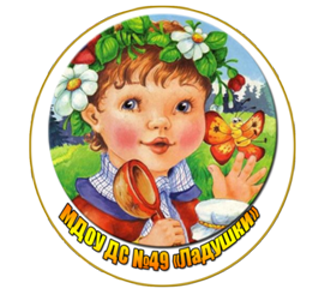                       Муниципальное  дошкольное  образовательное  учреждение  детский  сад  комбинированного  вида   №49 «Ладушки»            Сообщение           на  28 января 2015г.Городское  методическое  объединениеинструкторов  по  физическому  воспитанию  на  тему:«Организация вечеров досуга в ДОУ»Инструктор   по   физическому воспитанию МДОУ детский сад комбинированного вида № 49 «Ладушки»Леднёва  Тамара   АлександровнаСлайд №2  «Движение – первичный  стимул  для  ума».                                                  Н.М.Амосов.               Модернизация  дошкольного  образования  на основе  интеграции  разделов  образовательных  программ  требует  пересмотра  форм  организации  и  содержания  педагогического  процесса,  в  том  числе  и  в  области физической  культуры. Складывается  своего рода  противоречие  между  желанием  «больше  дать  ребёнку» (каждый  специалист  расширяет  объём  содержания)  и  действительными  психологическими  и  физическими  возможностями  ребёнка дошкольного  возраста.Слайд №3         Одним  из  основных  принципов  дошкольного  образования,  согласно  ФГОС,  является  формирование  познавательных  интересов  и  познавательных  действий  ребёнка  в  различных  видах  деятельности. Обеспечить  реализацию выполнения   требований  Стандарта к  условиям  обязательной  части  Программы поможет  интеграция  образовательных  областей. Интегрированный  подход  даёт  возможность  развивать  в  единстве  познавательную,  эмоциональную  и  практическую  сферы  личности  ребёнка.    Я  сегодня  хочу  с вами  поделиться  тем,  как  мы  в  МДОУ № 49  реализуем  этот  принцип  во  время  проведения    спортивных  досугов  и  развлечений.    Мы  старались  так  организовать этот  вид  деятельности,  чтобы  избежать  физических  и  эмоциональных  перегрузок  детей,  сохранив  их  физическое,  психическое  и  социальное  здоровье, уделяя  внимание  при  этом  познавательному развитию, освободить  время  для  игры.  Такие  досуги включают  в себя  разнообразные  виды  физических  упражнений, дыхательной  и зрительной  гимнастики, элементы  психогимнастики,  самомассажа, подвижные  игры,  викторины, аттракционы  и,  вместе  с  тем, позволяют  реализовать естественную  потребность  двигательной  активности.      На  спортивных  праздниках  и  досугах  как  нельзя  лучше,  можно  осуществить  технологию  личностно-ориентированного  взаимодействия  педагога  с  детьми. Слайд №4  -  проект,  диплом      Мне  показалось  интересным разработать  серию  познавательных  интегрированных  физкультурных  досугов  и  праздников, которые  впоследствии  легли  в  основу проекта  на  тему: "Путешествуйте  сами,  путешествуйте  с  нами".  На  Международном   интернет - конкурсе  для педагогов  "Воспитание  с изюминкой"  в  номинации   "Конкурс фото-  и  видео-презентаций, отражающих содержание различных аспектов  воспитательной  деятельности"  мой  проект  занял  третье  место. Слайд №5   Спортивный  досуг – средство  воспитания,  способствующее  всестороннему  развитию  ребёнка:- формирует  интерес  к  физической  культуре  и  спорту; - развивает  физические  качества (быстроту,  ловкость,  силу,  выносливость)- расширяет  кругозор, стремление    узнать новое об  окружающем мире;- воспитывает любовь  к  Родине,  к  труду, уважение  к  людям, толерантность.Слайд №6  Основными  принципами  проведения  спортивного  досуга является:- реализация  преемственности видов  деятельности,  обеспечивающая  непрерывное  развитие  и  воспитание  ребёнка; - осуществление  целостности  процесса  образования (единство  обучения  и  развития и  воспитания); - реализация  вариативности  современного  дошкольного  образования; - становление  начальной  здоровье сберегающей  компетентности, как  готовности  самостоятельно  решать  задачи,  связанные  с поддержкой,  сохранением  и укреплением  здоровья  детей. Слайд №7     Интеграция  познавательной  и  двигательной  активности  детей  в  процессе  проведения  спортивных  досугов  способствует  эффективному  решению   - оздоровительных- воспитательных  - образовательных  задачОздоровительные:Сохранять  и  укреплять  физическое  и  психическое  здоровье  детей.Создавать  условия  для  естественной  потребности  детей  в  движении.Дозировать  физическую  нагрузку  с  учётом  состояния  здоровья  детей, их  возраста  и  функциональных  возможностей.Образовательные:Формировать  доступные  знания  об  основах  здорового  образа  жизни.Закреплять  и  совершенствовать  у  детей  элементарные  знания  и  представления  о разных  видах  движений  и  способах  их  выполнения.Упражнять  и  закреплять  двигательные  умения  и  навыки  в  соответствии  с  образовательной  программой.Формировать и  активизировать  познавательный  интерес  детей  к  окружающему  миру,  расширять    кругозор.Воспитательные:Воспитывать  интерес  к  п./и.  и  физическим  упражнениям.Умение  играть  дружно,  согласовывать  свои  действия  с действиями  других.Побуждать  к  самостоятельности, умению  проявлять  активность.Слайд №8           Физическое развитие  – такая  сфера  детской  деятельности,  которая  органично  сочетается  с  другими.  Особенно,  если  подобрана  правильная    форма  проведения  таких  игр-занятий,  досугов. Преимущество  досугов  с  элементами  интеграции  заключается  в  том,  что  они  помогают  формировать  повышение  интереса  не  только  к  физкультуре  и  спорту,  но  и  к  другим  видам  деятельности,  предлагаемых  детям. Взаимосвязь познавательного и физического развития является примером такой  интеграции.Слайд №9        Элементы  интеграции  начали  вводить  постепенно. Сначала  это  были  единичные задания «Найди  грибок» - на ориентировку в пространстве. Ребёнок  должен  найти  грибок с  завязанными  глазами  по  словесной  инструкции:  два  шага  вперёд,  шаг  влево,  поворот  направо  и  т.п. Дети  восприняли  это  с  интересом,  с  желанием  выполняли  задания. В последующей  работе  старалась  объединять  в  нужной  пропорции  элементы :развития  речи (досуг «Если  очень  захотеть – можно  к звёздам  полететь»  игровое  упражнение  с  мячом - составь  цепочку  слов-родственников  «луна» - «лунный» - «лунатик» - «луноход»;ФЭМП  - аттракцион  «звездопад» (выкладывали  звёзды  с  изображением  цифр  в  порядке  возрастания  и  убывания, конструирование  ракеты  из  геометрических  фигур  по  чертежам, обратный  счёт  при  взлёте  ракеты); ознакомление  с  окружающим (досуг  «В гости  к  Берендею» дети  показали  свои  знания  о  лесных  и  речных  обитателях, о  правилах  поведения  в  лесу,  на  реке); театрализованную  деятельность (досуг  «Приходи, сказка!» -  дети  инсценировали  сказку  «Три  поросёнка». Часто  в  качестве  сюрпризного  момента  включаю  появление  персонажа,  сценку,  что  значительно  оживляет  действие).      Объединяя  всё  вышеперечисленное   и  физвоспитание  одним  общим  сюжетом,  стало  легче  удержать  внимание  детей    максимально  долго, причём  детей  разного  темперамента, способностей, поскольку  любой  ребёнок  мог найти  для  себя  близкие  темы.Слайд №10     Для  успешного  проведения  физкультурного  досуга  с познавательно – оздоровительным   содержанием,  стараемся  расширить детей  знания  об окружающем. Воспитатели  в  группе  проводят  ознакомительную  работу, ориентированную на какую-то область знаний (историческую, географическую, естественнонаучную и др.), соответствующую  тематике  предстоящего  досуга.   Поэтому, как правило, такие  досуги  проводим  с  детьми  старшего дошкольного  возраста. В  процессе  игры  у  детей  вырабатываются  правильные  эмоциональные  реакции  на  те,  или  иные  игровые  ситуации,  где  дети  и  показывают  свои  знания.     Чем больше перед ребенком открывающихся сторон окружающей действительности, тем шире его возможности для возникновения и закрепления устойчивых познавательных интересов.Слайд №11        Такие  досуги  требуют  серьёзной  предварительной  подготовки.С  детьми  проводятся тематические  беседы  с  использованием  наглядного  материала. Хорошо  работают  детские  презентации  на  аналогичные  темы. После  просмотренной  презентации  предлагаю  детям  викторины, загадки,  игры (настольно-печатные  и  электронные)  для  закрепления  материала.Разрабатывая    сценарий, помимо  двигательных  заданий (игры,  аттракционы,  эстафеты), стараюсь включить конкурсы, викторины, проблемные  ситуации («жевательная  резинка – вред  или  польза?» (досуг  «По  тропе  здоровья») «поплывёт-утонет» (досуг «В  гости  к  Нептуну»).Предварительная  подготовка  детей  к  участию  в  игре-путешетвии заключается в знакомстве  с  п/и., психогимнастическими  упражнениями, разучивании  комплекса  ОРУ, дыхательной, зрительной  гимнастики, самомассажа; знакомству  с  танцевально - ритмическими  движениями,  которые  будут  использованы  в  досуге). Но  при  этом, конкретные  игры, эстафеты  не  разучиваются  заранее. На занятиях  включаю  их  отдельные  элементы,  но  с  другим  инвентарём, другой  мотивацией   и  в  других  условиях.     Отдельно  хотелось  бы  остановиться  на  музыкальном  оформлении  досуга.  К каждому  тематическому  досугу  стараюсь  подобрать  музыку  и, какие – то  звуковые,  шумовые  эффекты. Например,  на  спортивном  досуге,  посвящённому  Дню   Защитника  Отечества,  звучат  не  только  военные  марши,  песни, но  и  фонограммы,  которые я  использую  в  оформлении  эстафет (эстафета  с  аквалангами – шум  моря;  эстафета  «Срочное  донесение» - звуки  боя, п.и. «Лётчики» - звуки  летящего  самолёта  и  т.п.)     Танцевально-ритмические  движения,  предлагаемые  детям,  тоже  отвечают  теме  досуга.  «Путешествие  в  джунгли» -  мы  выполняли  ритмические  движения  под  песенку  « У  жирафа  пятна…»,  а  во  время  «Путешествия  в  космос» - под  песенку «Лунатики», в досуге «Большая  охота»  танцевали  ритуальные  индейские  танцы…     Оформление  зала, декорации, костюмы  героев, атрибуты  для  эстафет,  игр, аттракционов, соответствующие  тематике  досуга – всё  это создаёт  эффект  присутствия,  помогает  детям  погрузиться  в  праздничную  атмосферу.Слайд №12       При  составлении  сценария  досуга  стараемся  учитывать  следующие  моменты:Интеграция  различных  областей.Постоянное  возрастание  физической  и  психологической  нагрузки.Чередование  игр  и  соревнований    с  высокой  физической  нагрузкой  и  эмоциональным  накалом  заданий  с  заданиями,  направленными  на  снятие  напряжения.По  возможности  чередование  массовых  и  индивидуальных  игр  и  заданий.Сочетание  знакомых  детям  и  вызывающих  у  них  положительное  эмоциональное  состояние  игр,  заданий  с  включением  новых  атрибутов,  музыки, персонажей.  Планирование  основывается  на  комплексно – тематическом  принципе  построения  образовательного  процесса. Тема  представляется  в эмоционально-образной  форме  и, как  правило,  связана  с  календарно-тематическим  планированием.Слайд №13          Структура  построения  интегрированного  досуга  вписывается  в  общую  структуру  проведения  физкультурных  занятий. Проведение  досуга  строится  вокруг  определённого  сюжета. Так, например,  отправляясь  в  путешествие  в  джунгли  дети  обобщают  и  систематизируют  свои  знания  о  растениях,  животных,  природных  явлениях   этого  региона…       В   подготовительной  части  формируется  положительное  отношение  и  интерес   детей  к  последующей  двигательной  деятельности. Очень  важно  в  водной  части  не  только  разогреть  мышцы  и  суставы,  но  и   «настроить»  чувства, т.е. подготовить  детей  эмоционально  к  предстоящему  событию.     Основная  часть  помогает  решить  задачу, поставленную  перед  детьми  при  помощи  разнообразных  эстафет, игровых упражнений  состязательного  характера. Преимущество  подобных  заданий  состоит  в  том,  что  игра  всегда  связана с инициативой  и  творчеством. Она  протекает  эмоционально, стимулируя  двигательную активность дошкольников.     В  заключительную  часть стараемся  включать  игры  малой  подвижности,   беседы, подводим  итоги  мероприятия. Очень   радуют  детей  сюрпризные  моменты.Слайд №14      Таким  образом,  в  процессе  одного спортивного  досуга, решаются   задачи  из  разных   образовательных   областей:Физического    развития Познавательного    развития Художественно – эстетического    развитияРечевого   развитияСоциально – коммуникативного  развитияСлайд № 15     Дети  очень  любят  такие  мероприятия,  т.к. игра  органически  присуща  детскому  возрасту,  и  при  умелом  руководстве  со  стороны  взрослого  способна творить  чудеса. Ленивого  она  может  сделать  трудолюбивым,  трусишку  -  смелым,  а  незнайку  знающим…Игра  может  изменить  отношение  к  тому,  что  детям, порой,  кажется  слишком  обыденным,  скучным, надоевшим. На  таких  досугах   можно  лучше  узнать  детей,  их  характер,  привычки,  организаторские  и  творческие  способности.  А  это в   свою  очередь  поможет  найти  более  правильные  пути  воздействия  на  каждого  ребёнка.      Результатом  работы  с  использованием  интеграции  при  проведении  спортивных  развлечений  является  то,  что  у  детей  развивается  познавательный  интерес и  навыки  самостоятельной  двигательной  активности. Они  самостоятельно  готовы  предлагать  и  организовывать  подвижные  игры,  что  они  с  успехом  и  делают  в  повседневной  самостоятельной  деятельности.Слайд №16, 17, 18.